Google Earth – beginning exercisesThere is an excellent Google Earth “tips” sheet.Go to the SERC Google Earth User’s Guide:
Peruse the first ~40% of the page (down through “Creating a New Placemark”)
Note that these directions were made for a somewhat older version of Google Earth but still work fine with the current V6 with the exception that the links to Google’s Google Earth User Guide are not quite right. If you do want to consult Google’s own user guide.      Play around with the functions and try the followingWhat is the latitude, longitude, and elevation of your house?
“Fly to” your house by typing in the address in the Search panel.
You will see location info displayed at the bottom of the page. Put the cursor directly over your house.
This is a science class, so you need to use metric. Switch the units to metric by going to ToolsOptions3D view tabUnits of Measureselect “Meters, kilometers”.
Latitude______________  Longitude_______________ Elevation____________3D view of Yellowstone Park as you get used to using Navigation controlsStart by just zooming in and out and panning around using all the different arrow controls.You can make the final view extra exciting by increasing the vertical exaggeration in ToolsOptions3D view tabset “Elevation Exaggeration to “3” from “1”Now “Fly to” “Yellowstone National Park”. To get a good vantage for a seeing in 3D, it helps to be about the level of the highest topography (if you have vertical exaggeration on, this will be 3*3.3 kilometers for taller peaks in the park). Zoom in using the “+” until you are at about the “Eye alt” of 10km. “Eye alt” is shown in the lower right corner of Google Earth.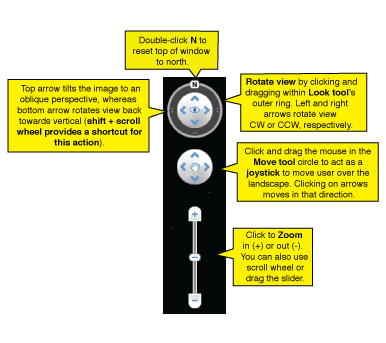 Now move around by using the lower joystick’s direction arrows.Turn your view so that you are looking towards the north instead of straight down. Do this by using the “^” closest to the North “N”Find a view that you think is interesting and take a screen shot to include in your homework answers.Create a place marker for some place you like. Navigate to a place you have a personal attachment too. Follow the directions in the User Guide for “Creating a New Placemark”. Make sure to save the resulting file using directions is “Working with Places”.